2022人工智慧技術及應用研討會論文全文格式說明作者一1,a, 作者二2,b,*, 作者三3,c1國立台中科技大學智慧產業學院2*國立台中科技大學商業經營系3國立台中科技大學智慧生產工程系aE-mail, bE-mail, cE-mail 註：「通讯作者」請用「*」字標示摘要本文將說明AII2021研討會的定稿排版格式。本研討會將出版論文摘要集(紙本)及論文集。已由本研討會評審接受的論文，煩請務必依照本格式進行編排。若無法依規定進行排版者將不予刊登。關鍵詞：以不超過五個為原則。前言論文請用A4 紙張依本格式撰寫並精簡至雙欄8頁以下，於2022年04月15日前將論文摘要及論文完稿電子檔(Microsoft Office Word或PDF格式)上傳，若有其他問題，請聯絡：國立台中科技大學 智慧產業學院學院 廖小姐TEL：(04) 2219-5600#5624 ;FAX：(04) 2219-5609;E-mail: AITA@nutc.edu.tw主要內容論文撰寫中英文皆可，請選用標楷體之中文字型及Times New Roman之英文字型，論文標題為粗體字型，點數為16點，作者資料及章節標題亦為粗體字型，點數為12點，圖表說明請用粗體字型，點數為10點，其餘論文內容及參考文獻為標準體字型，點數為10點。稿件請附摘要與關鍵詞。定稿請勿插入頁碼。標號請用半型阿拉伯數字，標題請靠左，並與前後保持一行的間隔，第一層標題(如1.前言)使用粗體字型，點數12，第二層含以下之標題(如2.2邊界設定)則請使用粗體字型，點數11。圖表及公式圖形、表格及公式請依先後次序標號，標號請用半型阿拉伯數字，並將圖說撰寫於圖形下方置中，表格說明撰寫於表格上方置中。所附圖表請務必清晰並註明正確來源。以下圖1.為圖形及圖形說明之範例。表1.為表格及表格說明之範例。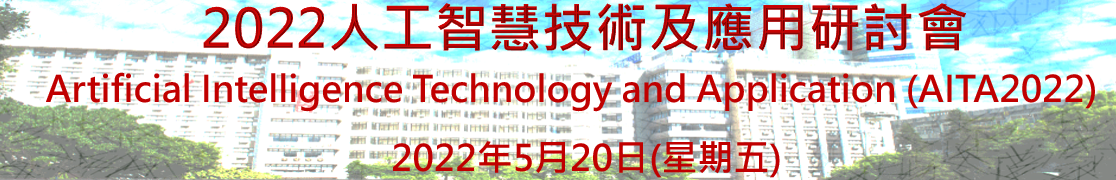 圖1. 主辦單位                  (1)表1. 邊界設定格式邊界設定文章格式請以A4紙格式撰寫，每一頁請用兩欄格式，行距使用單行間距，上下及左右邊界留白各2.5cm，欄寬欄距請參考本範例。最後一頁內容請平均置於兩欄中。致謝論文若為行政院科技部(國科會)計畫之相關成果，請務必在論文之致謝中註明計畫編號。參考文獻參考文獻依引用順序排列。作者，智慧生活科技之研究，國立台中科技大學智慧產業學院學院，台中，2006。A.B. Author, Title of Book, ABC Press, Taichung, Taiwan, pp. 300-307, 2005.C.D. Author, “Title of Article,” Journal, Vol. 06, pp. 1-20, June 2006.E.F. Author, and G.H Author, “Title of Paper,” Proc. of 1st ILT Conference, Taichung, Taiwan, pp. 500-507, June 2006.邊界留白(cm)邊界留白(cm)邊界留白(cm)邊界留白(cm)上下左右2.52.52.52.5